Investigación de campo 12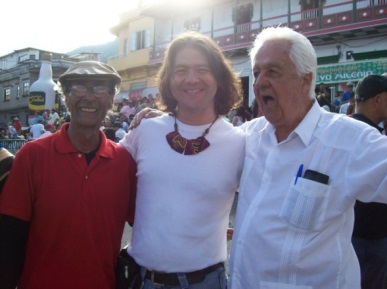 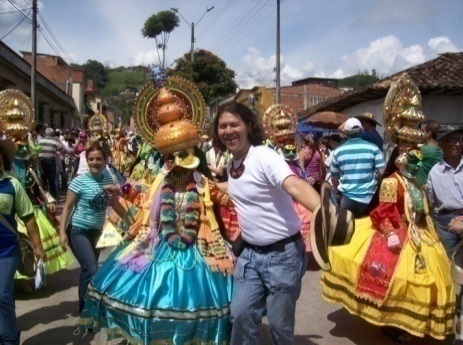 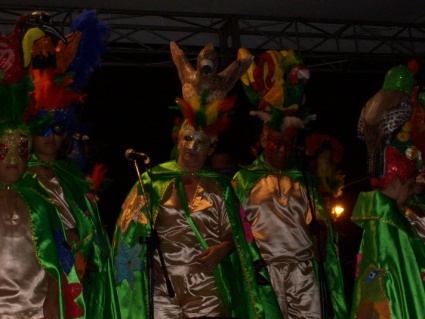 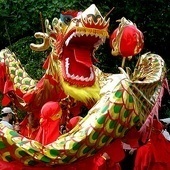 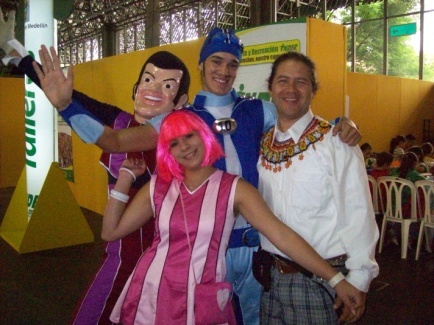 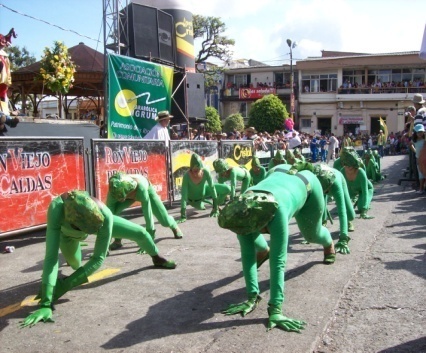 Formato de la fichaInvestigación de campoÁngel esteban arredondoInstitución educativa KennedyCarnaval de rio sucioa) Contexto de la situación hemos asistido a todos los carnavales que se dan en el país , por eso hemos querido transferir esos conocimientos de índole de patrimonio cultural a través del proyecto wayra es carnavalb) Relato de lo que ocurrióaprendimos como se hacen las cuadrillas,  como contextualizar los grupos de danza, música, teatro, parafernalia, vestuario, coreografías  con respecto a una temática especificac) Aprendizajes aprendimos que la cultura no tiene que estar divorciada de lo educativod) Recomendaciones no olvidar que lo mas importante es conocer primero nuestra cultura antes que lo extranjeroPalabras Claves:Ecoturismo, turismo cultural, patrimonio, cultura, educación,